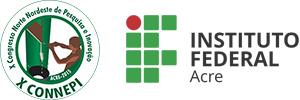 CONSELHO SUPERIORCÂMARA DE ENSINO, PESQUISA, EXTENSÃO, PÓS-GRADUAÇÃO E TÍTULOS.ASSUNTO: Projeto Político Pedagógico para o Curso Superior Tecnologia em Gestão do Agronegócio do Campus Tarauacá.ASSUNTO: Projeto Político Pedagógico para o Curso Superior Tecnologia em Gestão do Agronegócio do Campus Tarauacá.PROCESSO Nº: 23244.016975/2018-20PROCESSO Nº: 23244.016975/2018-20RELATOR (A):  ITALVA MIRANDA DA SILVARELATOR (A):  ITALVA MIRANDA DA SILVAPARECER Nº: 06/2019PARECER Nº: 06/2019I – RELATÓRIO:I – RELATÓRIO:I – RELATÓRIO:No dia 25 de abril de 2019, a CÂMARA DE ENSINO, PESQUISA, EXTENSÃO, PÓS-GRADUAÇÃO E TÍTULOS realizou a análise do processo referente ao Projeto Político Pedagógico para o Curso Superior Tecnologia em Gestão do Agronegócio do Campus Tarauacá.O processo foi aberto em 12 de novembro de 2018A proposta de PPC encontra-se entre as Fls. 03 e 136Pelo Despacho No. 264/2018/PROEN/RIFAC o processo foi encaminhado à DIPGR para análise e tomada de providências em 20 de novembro de 2018 à Fls. 137Os Pareceres Nos. 01/2019/COGEB/PROEN/REIT/IFAC, 015/2019/COAIN/PROEN/IFAC e 07/2019/DIPGR/PROEN/REIT/IFAC apresentam recomendações de ajustes no PPC por parte do Campus de origemPelo Despacho No. 37/2019/PROEN/RIFAC os autos do processo foram encaminhados ao Campus de origemO Campus de origem encaminha nova proposta de PPC entre as Fls. 146 e 199, com anexos entre as Fls. 200e 213Às Fls. 214-217v encontra-se a Ata da Reunião Geral com os docentes do CTC e equipes de assessoramento do Ensino do CampusO parecer No. 02-2019/COTEP/CTC/IFAC, às Fls. 218-218v, em 21 de fevereiro de 2019, atesta o atendimento das recomendações listadas no item 4 deste relatório e encaminha o processo à DIPGR, conforme Despacho da Direção Geral do Campus às Fls. 219Em 07 de março de 2019, após reunião entre PROEN e servidores do CTC, identificada o não atendimento de todas as recomendações listadas no item 4 deste relatório, ficou acordado o encaminhamento, pelo Campus, do PPC com novos ajustes até 10 de março de 2019Os pareceres Nos. 03/2019/COAIN/PROEN/IFAC, 08/2019/DIPGR/PROEN/REIT/IFAC e 02/2019/COGEB/PROEN/REIT/IFAC atestam que todas as recomendações realizadas no item 9 deste relatório foram atendidasA minuta da resolução do PPC encontra-se nas Fls. 225-228Através do despacho emitido em 02 de abril de 2019 a PROEN encaminha a minuta da resolução de aprovação do PPC para o GABINEm despacho emitido 09 de abril de 2019 o GABIN encaminha os autos para apreciação e deliberação deste CONSUNo dia 25 de abril de 2019, a CÂMARA DE ENSINO, PESQUISA, EXTENSÃO, PÓS-GRADUAÇÃO E TÍTULOS realizou a análise do processo referente ao Projeto Político Pedagógico para o Curso Superior Tecnologia em Gestão do Agronegócio do Campus Tarauacá.O processo foi aberto em 12 de novembro de 2018A proposta de PPC encontra-se entre as Fls. 03 e 136Pelo Despacho No. 264/2018/PROEN/RIFAC o processo foi encaminhado à DIPGR para análise e tomada de providências em 20 de novembro de 2018 à Fls. 137Os Pareceres Nos. 01/2019/COGEB/PROEN/REIT/IFAC, 015/2019/COAIN/PROEN/IFAC e 07/2019/DIPGR/PROEN/REIT/IFAC apresentam recomendações de ajustes no PPC por parte do Campus de origemPelo Despacho No. 37/2019/PROEN/RIFAC os autos do processo foram encaminhados ao Campus de origemO Campus de origem encaminha nova proposta de PPC entre as Fls. 146 e 199, com anexos entre as Fls. 200e 213Às Fls. 214-217v encontra-se a Ata da Reunião Geral com os docentes do CTC e equipes de assessoramento do Ensino do CampusO parecer No. 02-2019/COTEP/CTC/IFAC, às Fls. 218-218v, em 21 de fevereiro de 2019, atesta o atendimento das recomendações listadas no item 4 deste relatório e encaminha o processo à DIPGR, conforme Despacho da Direção Geral do Campus às Fls. 219Em 07 de março de 2019, após reunião entre PROEN e servidores do CTC, identificada o não atendimento de todas as recomendações listadas no item 4 deste relatório, ficou acordado o encaminhamento, pelo Campus, do PPC com novos ajustes até 10 de março de 2019Os pareceres Nos. 03/2019/COAIN/PROEN/IFAC, 08/2019/DIPGR/PROEN/REIT/IFAC e 02/2019/COGEB/PROEN/REIT/IFAC atestam que todas as recomendações realizadas no item 9 deste relatório foram atendidasA minuta da resolução do PPC encontra-se nas Fls. 225-228Através do despacho emitido em 02 de abril de 2019 a PROEN encaminha a minuta da resolução de aprovação do PPC para o GABINEm despacho emitido 09 de abril de 2019 o GABIN encaminha os autos para apreciação e deliberação deste CONSUNo dia 25 de abril de 2019, a CÂMARA DE ENSINO, PESQUISA, EXTENSÃO, PÓS-GRADUAÇÃO E TÍTULOS realizou a análise do processo referente ao Projeto Político Pedagógico para o Curso Superior Tecnologia em Gestão do Agronegócio do Campus Tarauacá.O processo foi aberto em 12 de novembro de 2018A proposta de PPC encontra-se entre as Fls. 03 e 136Pelo Despacho No. 264/2018/PROEN/RIFAC o processo foi encaminhado à DIPGR para análise e tomada de providências em 20 de novembro de 2018 à Fls. 137Os Pareceres Nos. 01/2019/COGEB/PROEN/REIT/IFAC, 015/2019/COAIN/PROEN/IFAC e 07/2019/DIPGR/PROEN/REIT/IFAC apresentam recomendações de ajustes no PPC por parte do Campus de origemPelo Despacho No. 37/2019/PROEN/RIFAC os autos do processo foram encaminhados ao Campus de origemO Campus de origem encaminha nova proposta de PPC entre as Fls. 146 e 199, com anexos entre as Fls. 200e 213Às Fls. 214-217v encontra-se a Ata da Reunião Geral com os docentes do CTC e equipes de assessoramento do Ensino do CampusO parecer No. 02-2019/COTEP/CTC/IFAC, às Fls. 218-218v, em 21 de fevereiro de 2019, atesta o atendimento das recomendações listadas no item 4 deste relatório e encaminha o processo à DIPGR, conforme Despacho da Direção Geral do Campus às Fls. 219Em 07 de março de 2019, após reunião entre PROEN e servidores do CTC, identificada o não atendimento de todas as recomendações listadas no item 4 deste relatório, ficou acordado o encaminhamento, pelo Campus, do PPC com novos ajustes até 10 de março de 2019Os pareceres Nos. 03/2019/COAIN/PROEN/IFAC, 08/2019/DIPGR/PROEN/REIT/IFAC e 02/2019/COGEB/PROEN/REIT/IFAC atestam que todas as recomendações realizadas no item 9 deste relatório foram atendidasA minuta da resolução do PPC encontra-se nas Fls. 225-228Através do despacho emitido em 02 de abril de 2019 a PROEN encaminha a minuta da resolução de aprovação do PPC para o GABINEm despacho emitido 09 de abril de 2019 o GABIN encaminha os autos para apreciação e deliberação deste CONSUII – VOTO DO (A) RELATOR (A):II – VOTO DO (A) RELATOR (A):II – VOTO DO (A) RELATOR (A):Diante do exposto, o relator vota pela aprovação do Projeto Político Pedagógico para o Curso Superior Tecnologia em Gestão do Agronegócio do Campus Tarauacá.Diante do exposto, o relator vota pela aprovação do Projeto Político Pedagógico para o Curso Superior Tecnologia em Gestão do Agronegócio do Campus Tarauacá.Diante do exposto, o relator vota pela aprovação do Projeto Político Pedagógico para o Curso Superior Tecnologia em Gestão do Agronegócio do Campus Tarauacá.III – DECISÃO DA CÂMARA:III – DECISÃO DA CÂMARA:III – DECISÃO DA CÂMARA:A Câmara segue o voto do relator.A Câmara segue o voto do relator.A Câmara segue o voto do relator.IV – LOCAL E DATA:IV – LOCAL E DATA:Rio Branco/Acre, 25 de abril de 2019.Rio Branco/Acre, 25 de abril de 2019.V – ASSINATURAS DOS MEMBROS DA CÂMARA:V – ASSINATURAS DOS MEMBROS DA CÂMARA:NOME DOS MEMBROSASSINATURASITALVA MIRANDA DA SILVAFRANCISCO LEANDRO DA SILVA SANTOSRODRIGO MARCIENTE TEIXEIRA DA SILVA